Remote Learning                Year: 1            Week beginning: 20.06.22 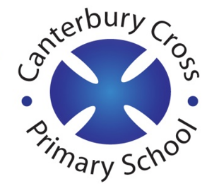 Email address to return completed work to: 1C:  remotelearning1c@cantcros.bham.sch.uk  1K:  remotelearning1k@cantcros.bham.sch.uk  Day 1:Subject:Day 1:Literacy To generate ideas for a recycled story (thenational.academy) Day 1:MathsBuild the Concept of Units of 2 and Count the Number of Groups of 2 (thenational.academy) Day 1:Foundation subjectHow is Alaska similar to Cornwall? (thenational.academy) Day 1:PE linkKids Beginners Workout | The Body Coach - YouTube Day 2:Subject:Day 2:Literacy To tell a recycled story from memory (thenational.academy) Day 2:MathsCount in twos and count on from a multiple of 2 (thenational.academy) Day 2:Foundation subjectGeography KS1/KS2: Climate - BBC TeachDay 2:PE linkPE With Joe | Friday 1st May - YouTube Day 3:Day 3:Literacy https://classroom.thenational.academy/lessons/to-tell-a-recycled-story-from-memory-ccu3jc Day 3:MathsBuild the concept of units of 10 and count in tens (thenational.academy) Day 3:Foundation subject#DrawWithRob 80 Shark - YouTube Day 3:PE linkKids Yoga For Gratitude ✨ Yoga Club (Week 41) | Cosmic Kids Yoga - YouTube Day 4:Subject:Day 4:Literacy To make comparisons (thenational.academy) Day 4:MathsCount on from a multiple of 10 and identify the number of tens in a multiple of 10 (thenational.academy) Day 4:Foundation subjectHow to draw a SELF-PORTRAIT - Easy steps for kids. - YouTube Day 4:PE linkTrolls | A Cosmic Kids Yoga Adventure! - YouTubeDay 5:Subject:Day 5:Literacy To make inferences based on what is said and done (thenational.academy) Day 5:MathsBuild the concept of units of 5. Count in fives and count on from a multiple of 5 (thenational.academy) Day 5:Foundation subjectRemarkable reptiles - KS1 Science - BBC Bitesize Write facts about reptiles from the video Day 5:PE link🔴 KIDZ BOP UK Dance Break [Wednesday 12th May] - YouTube 